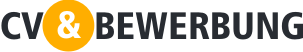 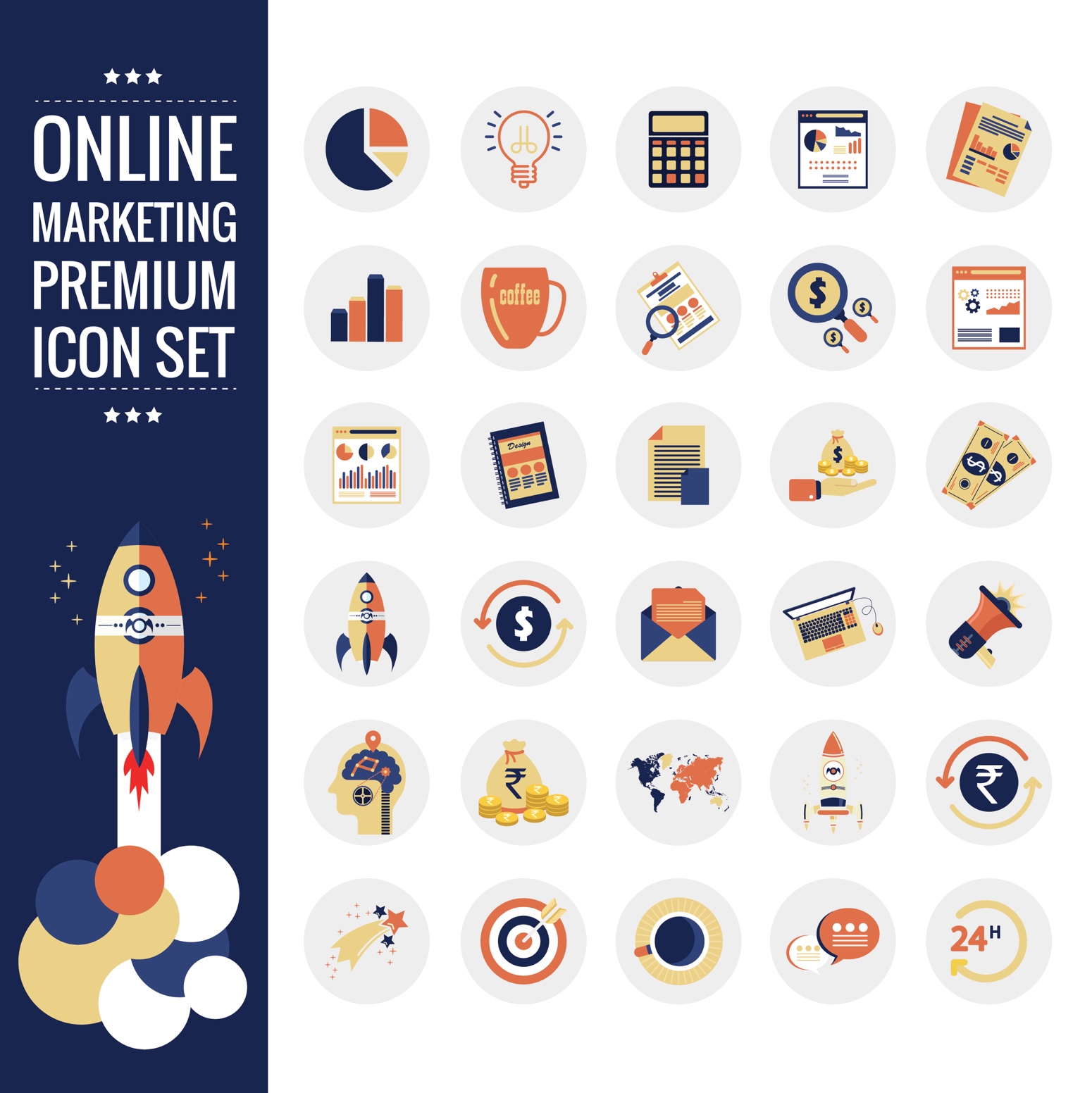 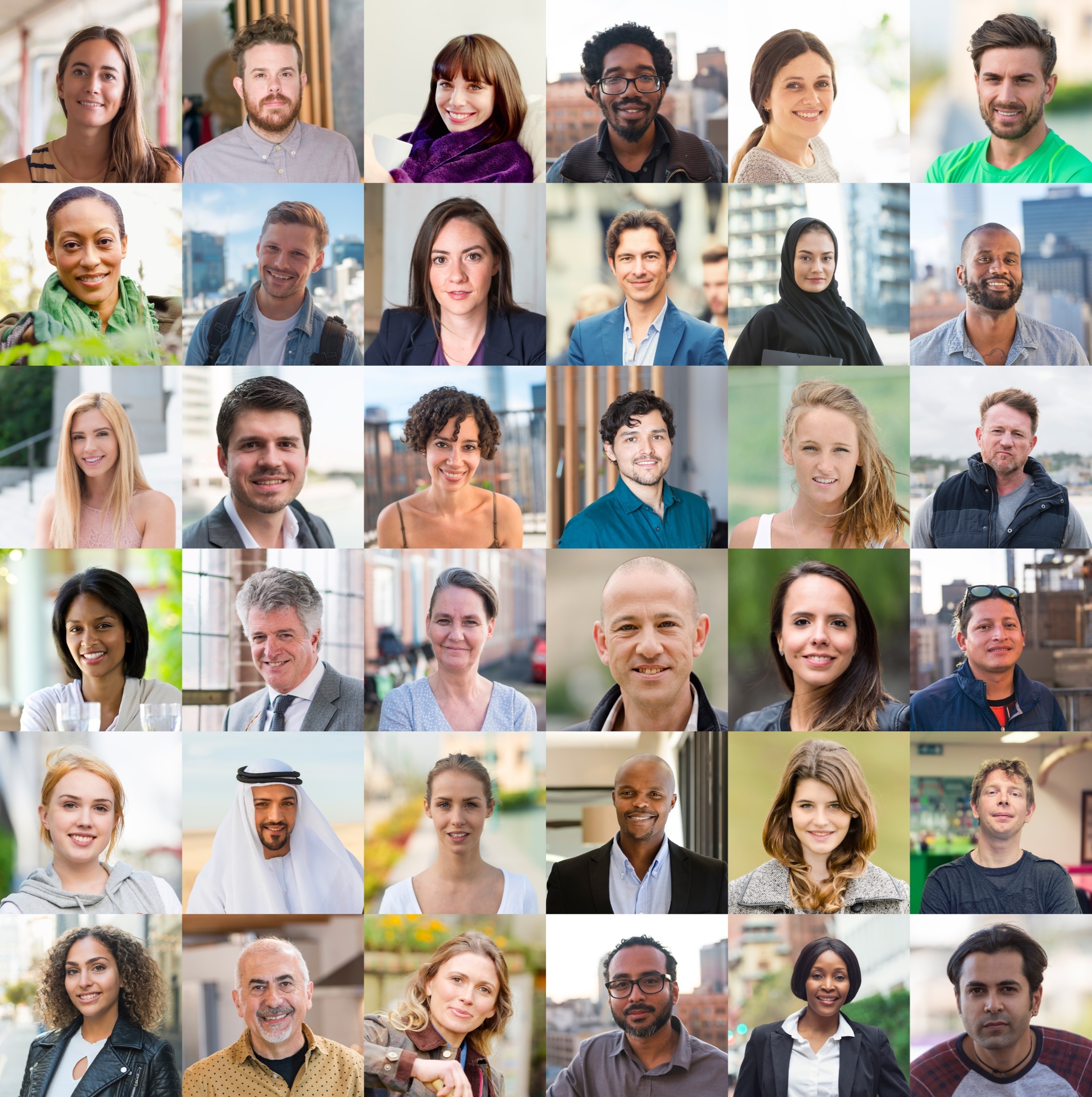 Meine Leidenschaft für Service, die Kenntnis über Trends sowie mein Qualitätsbewusstsein haben bei früheren Anstellungen zu hoher Kundenzufriedenheit und Mehrverkäufen geführt. Nach beendetem Mutterschaftsurlaub bin ich äußerst motiviert, qualitätsbewusste Kunden erneut dahingehend zu beraten, welche der neuen Trends von Kleidung und Lebensstil zu ihrem persönlichen Geschmack passen.Meine Einstellung und Fähigkeit zu beraten und die Kundenbedienung durch einen Verkauf abzuschließen, waren sowohl für mich als auch meine ehemaligen Kollegen äußerst motivierend und inspirierend und haben dazu beigetragen, Service und Umsatz zu erhöhen. Als Kollegin bin ich stets hilfsbereit und demgegenüber aufmerksam, was andere beizutragen haben. Mein Enthusiasmus und meine Beharrlichkeit erzeugen eine positive Stimmung.  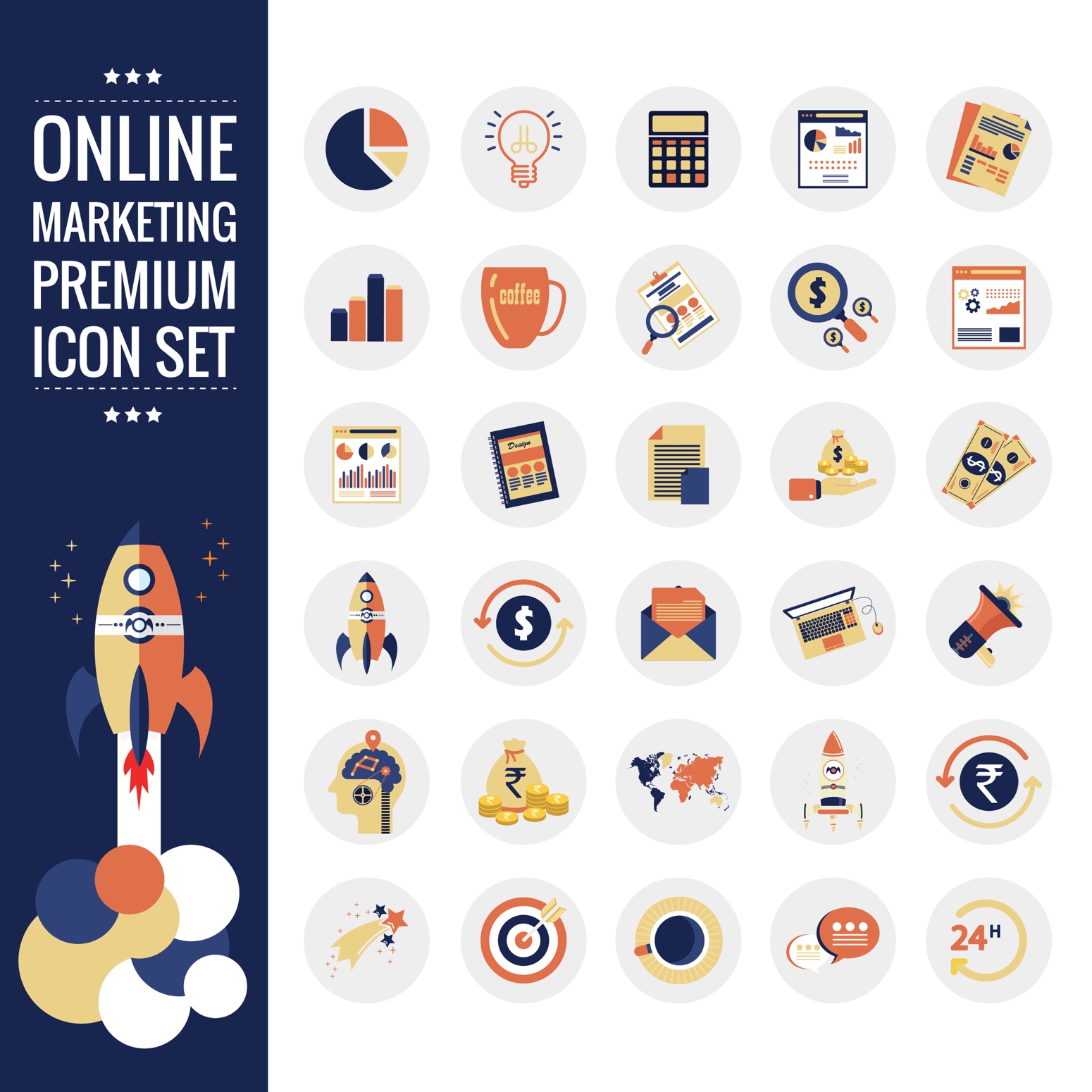 Durch meine positive Einstellung, mein umfangreiches Modewissen und mein Verkaufstalent sehe ich mich daher in der Lage, auch Ihr Geschäft weiterzuentwickeln.Ich kann die Stelle kurzfristig antreten. Sie erreichen mich unter der Rufnummer 014 25 14 25, sodass wir einen Termin für ein persönliches Gespräch vereinbaren können. Mein Lebenslauf ist beigefügt, Referenzen und Empfehlungen kann ich gern zum Gespräch mitbringen.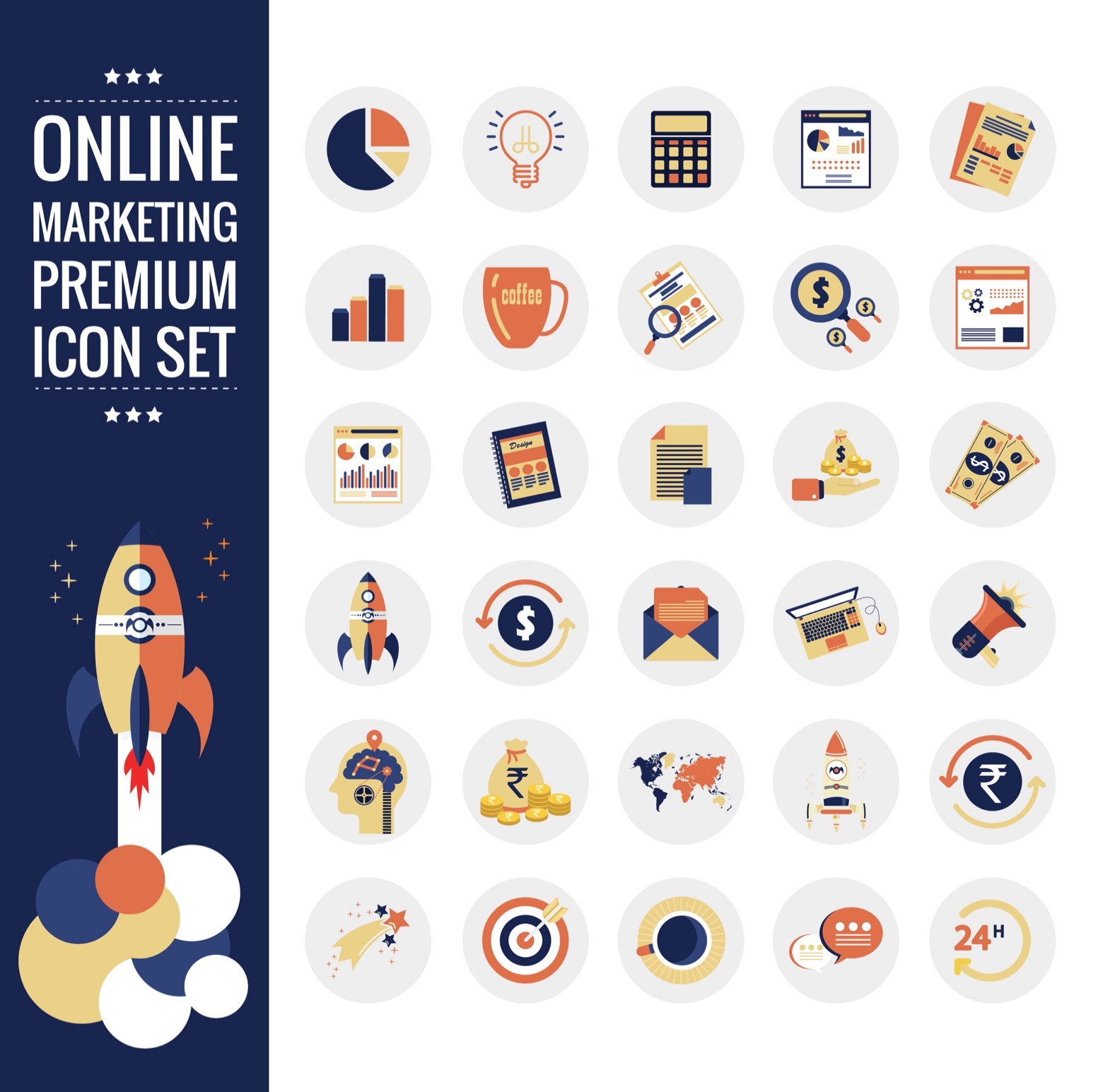 Mit freundlichen GrüßenMalene Test